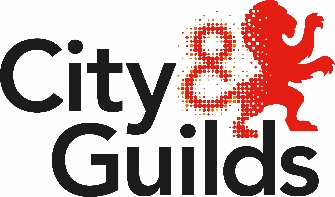 Declaration of authenticityApprentice declaration:I confirm that all work submitted is my own, and that I have acknowledged all sources I have used.The Responsible Person declaration:I confirm that all work was conducted under conditions designed to assure the authenticity of the apprentice’s work, and am satisfied that, to the best of my knowledge, the work produced is solely that of the apprentice.Note:Where the apprentice and/or responsible person is unable to, or does not confirm authenticity through signing this declaration form, the work will not be accepted at assessment. If any question of authenticity arises, the responsible person may be contacted for justification of authentication. Apprentice nameCandidate number Centre nameCentre numberCandidate signature Date         DD/MM/YYResponsible Person Name & signatureDate      DD/MM/YY